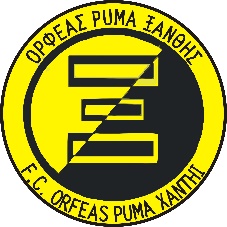 ΚΑΤΗΓΟΡΙΑ 2014-2015Α΄ΟΜΙΛΟΣ                                                         Β΄ΟΜΙΛΟΣ1Η ΦΑΣΗ2Η ΦΑΣΗΑΠΟΝΟΜΕΣ ΩΡΑ: 15.15ΠΡΟΓΡΑΜΜΑ14ο ΔΙΕΘΝΕΣ ΤΟΥΡΝΟΥΑ ΟΡΦΕΑΣ PUMA CUP 2022ΓΗΠΕΔΟ Α.Ο. ΞΑΝΘΗΣ, ΚΥΡΙΑΚΗ 5 ΙΟΥΝΙΟΥ 2022ΟΡΦΕΑΣ PUMA ΞΑΝΘΗΣ 1I-SOCCER ΑΛΕΞΑΝΔΡΟΥΠΟΛΗΣF.C. ZLATOGRAD (BG)Α.ΠΟ. ΞΑΝΘΗΣΟΡΦΕΑΣ PUMA ΞΑΝΘΗΣ 2ΘΡΑΚΕΣ ΚΟΜΟΤΗΝΗΣΑΠΟΛΛΩΝ ΚΑΒΑΛΑΣΗΡΑΚΛΗΣ Ν. ΖΥΓΟΥΩΡΑ:ΓΗΠΕΔΟΑΓΩΝΑΣΣΚΟΡ10.00-10.203ΟΡΦΕΑΣ PUMA ΞΑΝΘΗΣ 1 –  I-SOCCER ΑΛΕΞΑΝΔΡΟΥΠΟΛΗΣ10.00-10.204F.C. ZLATOGRAD (BG) – Α.ΠΟ. ΞΑΝΘΗΣ10.30-10.503  ΟΡΦΕΑΣ PUMA ΞΑΝΘΗΣ 2 –  ΘΡΑΚΕΣ ΚΟΜΟΤΗΝΗΣ10.30-10.504ΑΠΟΛΛΩΝ ΚΑΒΑΛΑΣ – ΗΡΑΚΛΗΣ Ν. ΖΥΓΟΥ11.00-11.203ΟΡΦΕΑΣ PUMA ΞΑΝΘΗΣ 1 –  F.C. ZLATOGRAD (BG)11.00-11.204I-SOCCER ΑΛΕΞΑΝΔΡΟΥΠΟΛΗΣ – Α.ΠΟ. ΞΑΝΘΗΣ11.30-11.503ΟΡΦΕΑΣ PUMA ΞΑΝΘΗΣ 2  – ΑΠΟΛΛΩΝ ΚΑΒΑΛΑΣ11.30-11.504ΘΡΑΚΕΣ ΚΟΜΟΤΗΝΗΣ  – ΗΡΑΚΛΗΣ Ν. ΖΥΓΟΥ 12.00-12.203Α.ΠΟ. ΞΑΝΘΗΣ – ΟΡΦΕΑΣ PUMA ΞΑΝΘΗΣ 112.00-12.204  F.C. ZLATOGRAD (BG) – I-SOCCER ΑΛΕΞΑΝΔΡΟΥΠΟΛΗΣ  12.30-12.503ΗΡΑΚΛΗΣ Ν. ΖΥΓΟΥ –  ΟΡΦΕΑΣ PUMA ΞΑΝΘΗΣ 212.30-12.504ΑΠΟΛΛΩΝ ΚΑΒΑΛΑΣ –  ΘΡΑΚΕΣ ΚΟΜΟΤΗΝΗΣ  ΩΡΑ:ΓΗΠΕΔΟΑΓΩΝΑΣΣΚΟΡ13.00-13.2033ος  Α’ ΟΜΙΛΟΥ – 4ος Β’ ΟΜΙΛΟΥ13.00-13.2043ος  Β’ ΟΜΙΛΟΥ – 4ος Α’ ΟΜΙΛΟΥ13.30-13.5031ος  Α’ ΟΜΙΛΟΥ – 2ος Β’ ΟΜΙΛΟΥ13.30-13.5041ος  Β’ ΟΜΙΛΟΥ – 2ος Α’ ΟΜΙΛΟΥ14.00-14.203ΝΙΚΗΤΕΣ ΑΓΩΝΩΝ 3ου – 4ου14.00-14.204ΗΤΤΗΜΕΝΟΙ ΑΓΩΝΩΝ 3ου – 4ου14.30-14.503ΝΙΚΗΤΕΣ ΑΓΩΝΩΝ 1ου – 2ου 14.30-14.504ΗΤΤΗΜΕΝΟΙ ΑΓΩΝΩΝ 1ου – 2ου